План работыСпециализированной секции «Реабилитационное сестринское дело»Общероссийской общественной организации«Ассоциация медицинских сестер России»на 2024 год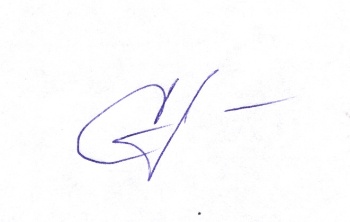 Председатель секции                                                      С.В. Тихонов№п\пМероприятияСрокисполненияИсполнительОтметка о выполненииОтметка о выполненииI. Организационные мероприятия:I. Организационные мероприятия:I. Организационные мероприятия:I. Организационные мероприятия:I. Организационные мероприятия:I. Организационные мероприятия:1.2.Участие секции в мероприятиях, проводимых РАМСПо плану РАМСПредседатель секции, члены секции1.3.Заседание секции Ежеквартально (онлайн)Председатель секции,члены секции 1.4.Участие в седьмом Национальном Междисциплинарном Конгрессе с международным участием«Физическая и реабилитационная медицина в педиатрии: традиции и инновации», (сестринский симпозиум)18 –20  апреляМоскваПредседатель секции,члены секции1.5.Участие в работе XIV междисциплинарного научно-практического конгресса с международным участием «Детский церебральный паралич и другие нарушения движения у детей», (сестринский симпозиум)ноябрь 2023 г.МоскваПредседатель секции,члены секции1.7.Подготовка отчета о работе секции за 2023 годПо плану РАМСПредседатель секцииII. Обмен опытом, повышение квалификации:II. Обмен опытом, повышение квалификации:II. Обмен опытом, повышение квалификации:II. Обмен опытом, повышение квалификации:II. Обмен опытом, повышение квалификации:II. Обмен опытом, повышение квалификации:Содействие организации и поддержки специализированных секций «Реабилитационное сестринское дело» в регионахВ течение годаПредседатель секции,члены секцииЭкспертная оценка методических рекомендаций по физическим средствам реабилитации (медицинский массаж, лечебная физкультура, физиотерапия)В течение годаПредседатель секции,члены секцииУчастие в доработке профессионального стандарта «Инструктор по ЛФК»январь-март 2024 г.Председатель секции,члены секцииУчастие в доработке примерной программы профессиональной переподготовки по специальности «Медицинский массаж» январь-апрель 2024 г.Председатель секции,члены секцииРазработка и (или) внедрениеалгоритмов, стандартов, (чек-листов)методических рекомендацийВ течениегодаПредседатель секции,члены секцииУчастие в системе НМОВ течениегодаПредседатель секции,члены секции№п\пМероприятияСрокисполненияИсполнительОтметка о выполненииОтметка о выполненииIII. Информационная и издательская деятельность:III. Информационная и издательская деятельность:III. Информационная и издательская деятельность:III. Информационная и издательская деятельность:III. Информационная и издательская деятельность:III. Информационная и издательская деятельность:Подготовка статей в журнал «Вестник РАМС»В течение годаПредседатель секции, члены секцииПредседатель секции, члены секцииПодготовка информации на сайт РАМС о деятельности специализированной секцииВ течение годаПредседатель, члены секцииПредседатель, члены секцииАктивное использование информационных ресурсов, социальных сетей и мессенджера WhatsApp для обмена опытом. Ведение странички секции в разделе «Форум», «В контакте» на сайте РАМСВ течение годаПредседатель секции, члены секцииПредседатель секции, члены секцииРазработка и подготовка к изданию методических рекомендаций по применению МКФ в практике медицинских сестерВ течение годаПредседатель секции, члены секцииПредседатель секции, члены секции